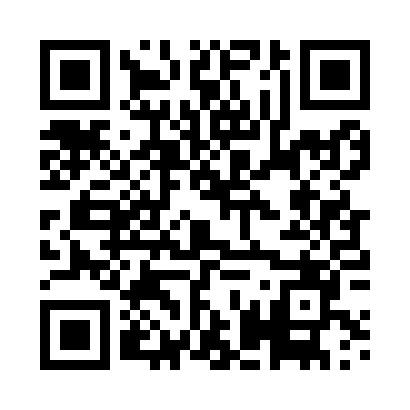 Prayer times for Carvoeiro, PortugalWed 1 May 2024 - Fri 31 May 2024High Latitude Method: Angle Based RulePrayer Calculation Method: Muslim World LeagueAsar Calculation Method: HanafiPrayer times provided by https://www.salahtimes.comDateDayFajrSunriseDhuhrAsrMaghribIsha1Wed4:496:321:296:238:2610:022Thu4:486:311:296:248:2710:043Fri4:466:301:296:248:2810:054Sat4:446:281:286:258:2910:075Sun4:436:271:286:268:3010:086Mon4:416:261:286:268:3110:107Tue4:396:251:286:278:3210:118Wed4:386:241:286:278:3310:129Thu4:366:231:286:288:3410:1410Fri4:356:221:286:288:3510:1511Sat4:336:211:286:298:3610:1712Sun4:326:201:286:298:3710:1813Mon4:306:191:286:308:3810:1914Tue4:296:181:286:308:3910:2115Wed4:276:171:286:318:4010:2216Thu4:266:161:286:318:4010:2417Fri4:256:151:286:328:4110:2518Sat4:236:141:286:328:4210:2619Sun4:226:141:286:338:4310:2820Mon4:216:131:286:338:4410:2921Tue4:196:121:286:348:4510:3022Wed4:186:111:286:348:4610:3223Thu4:176:111:296:358:4710:3324Fri4:166:101:296:358:4710:3425Sat4:156:091:296:368:4810:3526Sun4:146:091:296:368:4910:3627Mon4:136:081:296:378:5010:3828Tue4:126:081:296:378:5110:3929Wed4:116:071:296:388:5110:4030Thu4:106:071:296:388:5210:4131Fri4:096:061:296:398:5310:42